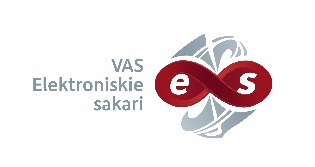 VAS “Elektroniskie sakari”Atklāts konkurss„Mikroautobusa iegāde”Iepirkuma identifikācijas Nr. VASES 2020/07Informācija par iepirkumu procedūru pieejama Elektronisko iepirkumu sistēmā:https://www.eis.gov.lv/EKEIS/Supplier/Procurement/35113